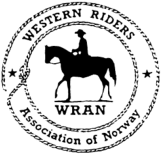 REFERAT FRA STYREMØTE I WRAN 19. august 2018Sted: Tokerud Gård / skypeDato: 19.08.18Kl: 16.00Tilstede: Bettina, Elisabeth, Annette, Christina, Marianne Seland, Ina (skype)Forfall: Marianne Stene, Tina, Andreas, ToneNrSakFrist/ansvarlig1NM Belgen GårdLitt over 20  påmeldte på 4 grenerGrensepassering fra Sverige har ikke gått i orden, strandet på kostnader for søndagsarbeid i NRYF.Plaketter til NM – kan sponses av WRAN, Vanskelig å få tak i rosetter, Rosettfabrikken er nedlagt. Rosetter bestilt fra Sverige. Flaggfabrikken kan være et alternativ seinere.2Stavsmartn 19 – 21 oktoberTina har oversikten. Kunne trengt flere allroundryttere. Christina sjekker med Youth-rytter fra Follo WR.Kan vurdere å spørre Trine eller Line i trail. Anette prater med Tina.Bjørg – Anette/John Anders spør.Bettina kan ta med sin hest, for western dressage / horsemanshipStand: Marianne Se, Elisabeth, ChristinaWRAN betaler ikke for kjøring.3Seminar i for dommere og ringstewards 27-28 oktoberMarianne Stene har orden på dette. Ine sjekker status med Marianne Sjekk om Suz og Harkerud er reservert.Tilskudd fra WRAN til kurset? Det ble dyrt sist.. Sist sponset WRAN mat og lokale.4Inspirasjonshelg WRAN – 17-18 November 2018 Tina har jobbet mest med dette.Sted: Harkerud? Dårlig med plass til overnatting, kun 8 senger.Bettina sjekker i Skjeberg, pris mv.Planer må være konkrete innen midten av september, for å få ut invitasjon.Invitasjon klar medio september5Highpoint fordeling 2018, premier, overrekkelse osv.Elisabeth har noen resultater, men trenger alle resultater. Mangler bl.a. Follo i mai. Elisabeth lager highpoint-liste.Satser på å få til overrekkelse på inspirasjonshelga i november.Ine sjekker pris på dekken og plaketter. Mulig vi går for bare dekken.6Nettsiden – ref. mail fra TrineNettsiden trenger oppdatering, både av nyheter og andre ting. Anette har en plan, og vil jobbe mer med nettsiden etter Belgen-stevnet.Klubbene må bli flinkere til å sende inn nyheter. Anette tar opp med Trine hvordan gjøre den lettere å finne på nettsiden.Ine sender Anette en oversikt over kontaktpersoner hos klubbene.Referat fra Styremøter skal legges på nettsiden, etter at det er sendt til godkjenning 7DyrskunDet blir ingen aktivitet fra WRAN her.8ZooX2019Anette og Tina drar på møte tirsdag førstkommende. Mer info etterpå.9NRYFAnette m.fl. har vært i møter. WRAN ønsker et samarbeid, ikke å gå inn i NRYF. Vi vil beholde vår regelbok. NRYF er også veldig for hjelm, men WRAN ønsker foreløpig ikke å kreve det av sine medlemmer. Vi kan gjerne jobbe aktivt for mere bruk av hjelm, men det kan ikke bli krav for seniorryttere.NRYF ønsker også at WRAN skal samordne western i Norge.Vi venter på hva NRYF kan tilby, og bl.a. hvordan avtale de har med islandshestforeningen.10EventueltHvordan takle folk i miljøet som skaper splid?WRAN ønsker å jobbe for et godt miljø.Vet-sjekk: Diskutere gjennomføring og krav på neste møte.Grenutvalg: Anette sender ut epost til klubbene om grenutvalg, som et prøveprosjekt.Vurdere å sette opp hunterklassen med sprang på stevne? Det kan være gunstig for rekruttering.